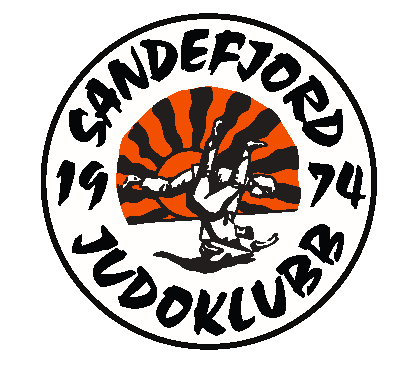 KlubbreglerSandefjord judoklubb’s medlemmer plikter å følge de lover som er vedtatt av styret og registrert av Norges Idrettsforbund.Medlemmer skal ha respekt for trenere, utøvere, dojo og klubbens eiendeler. Se egne dojoregler.Alle skal gjøre sitt beste for at klubben skal ha et kameratslig og godt miljø. Mobbing tolereres ikke.Alle bør om mulig hjelpe til med stevne-avvikling eller andre arrangementer for å fremme fellesskap og klubbens fremtidige drift.Både trenere og utøvere skal vise punktlighet og komme til avtalt tid.Medlemmer plikter å melde fra om telefon/email adresse/adresse-endringerUtøvere som er med på stevner bør, om det er mulighet for det, reise samlet til og fra stevnet. Klubbens minibuss er tiltenkt dette formålet, og bensinspleisen er kr. 50 pr utøver. Å reise samlet bygger et godt miljø og styrker samholdet mellom utøverne. Utøvere som bruker klubbens minibuss bør bære behjelpelig med vask og renhold av denne.Sandefjord judoklubbs motto:Judo fremmer idrettsglede, moro og fellesskap